Publicado en Madrid el 31/07/2020 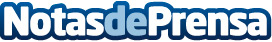 Atos Digital Cloud Services, un paso más en la eliminación de las barreras de la cloud públicaAtos, líder global en transformación digital, anuncia "Atos Digital Cloud Services", una evolución de los servicios de nube pública administrada de Atos que acaban con las últimas barreras de la Cloud PúblicaDatos de contacto:Paula Espadas620 059 320Nota de prensa publicada en: https://www.notasdeprensa.es/atos-digital-cloud-services-un-paso-mas-en-la Categorias: Marketing Madrid E-Commerce Digital http://www.notasdeprensa.es